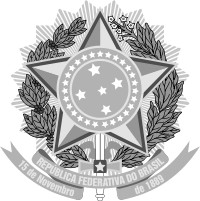 MINISTERIO DE EDUCACIÓNUniversidad Federal de la Integración LatinoamericanaInstituto Latinoamericano de Economía, Sociedad y Política - ILAESP
Programa de Posgrado en Integración Contemporánea de América Latina - PPGICALANEXO III TABLA DE REFERENCIA PARA LA EVALUACIÓN DEL CURRÍCULUM EN LA 3ª ETAPA DEL PROCESO DE SELECCIÓNEl/la aspirante deberá completar la tabla de puntuaciones y adjuntar los debidos comprobantes para cada ítem, indicando en la tabla del Anexo III el número o números de la(s) página(s) de cada documento, comprobante o certificado específico, de acuerdo con la numeración establecida en el documento que se entregó en el proceso selectivo. Ítems completados incorrectamente, o sin prueba debidamente indicada serán anulados. Todos los comprobantes deben adjuntarse en un único archivo PDF. No se puntuarán ni se considerarán los comprobantes que no se encuadren explícitamente en las categorías enumeradas en esta tabla.___________________________                                                _______/_______/________                 LUGAR                                                                                       FECHA ____________________________________FIRMA DEL/ DE LA CANDIDATO(A)ActividadesDescripción de las actividades puntuablesPunto por actividadPuntuación total del ítemNúmero de las páginas en los comprobantes adjuntosACTIVIDADES ACADÉMICAS REALIZADAS DURANTE EL PREGRADO(Monitoría, Prácticas, Investigación, Extensión, representación estudiantil y organización de eventos académicos)Becario o voluntario de Monitoría,Tutoría o Prácticas Docentes0,5 puntos por semestreACTIVIDADES ACADÉMICAS REALIZADAS DURANTE EL PREGRADO(Monitoría, Prácticas, Investigación, Extensión, representación estudiantil y organización de eventos académicos)Becario o voluntario de Proyecto, Acción o Actividad de Extensión 0,5 puntos por semestreACTIVIDADES ACADÉMICAS REALIZADAS DURANTE EL PREGRADO(Monitoría, Prácticas, Investigación, Extensión, representación estudiantil y organización de eventos académicos)Becario o voluntario de Iniciación Científica u otra actividad de Investigación comprobada (voluntario, colaborador o becario)0,5 puntos por semestre de actividadACTIVIDADES ACADÉMICAS REALIZADAS DURANTE EL PREGRADO(Monitoría, Prácticas, Investigación, Extensión, representación estudiantil y organización de eventos académicos)Actividad de representación estudiantil en consejos, órganos colegiados, comisiones y organizaciones estudiantiles0,5 puntos por semestre de actividadACTIVIDADES ACADÉMICAS REALIZADAS DURANTE EL PREGRADO(Monitoría, Prácticas, Investigación, Extensión, representación estudiantil y organización de eventos académicos)Pasantía voluntaria o Participación en proyectos de desarrollo social, cultural y comunitario0,5 puntos por semestre de actividadACTIVIDADES ACADÉMICAS REALIZADAS DURANTE EL PREGRADO(Monitoría, Prácticas, Investigación, Extensión, representación estudiantil y organización de eventos académicos)Edición, revisión, traducción o apoyo a actividades de publicación de libros o revistas académicas0,5 puntos por semestre de actividadACTIVIDADES ACADÉMICAS REALIZADAS DURANTE EL PREGRADO(Monitoría, Prácticas, Investigación, Extensión, representación estudiantil y organización de eventos académicos)Organización, coordinación o participación en un comité organizador de eventos académicos universitarios (seminarios, congresos, simposios, semanas académicas)0,5 puntos por mitad de actividadPuntuación total en la categoría “Actividades Académicas” (máx. 8 puntos):Puntuación total en la categoría “Actividades Académicas” (máx. 8 puntos):Puntuación total en la categoría “Actividades Académicas” (máx. 8 puntos):Puntuación total en la categoría “Actividades Académicas” (máx. 8 puntos):Puntuación total en la categoría “Actividades Académicas” (máx. 8 puntos):PRODUCCIÓN ACADÉMICA(Artículos, capítulos de libros, libros, presentaciones de texto y póster en congreso de Iniciación Científica y publicaciones en Anales de eventos académicos)Autoría o coautoría de Artículos publicados en revistas científicas indexadas e iniciación científica2 puntos por publicaciónPRODUCCIÓN ACADÉMICA(Artículos, capítulos de libros, libros, presentaciones de texto y póster en congreso de Iniciación Científica y publicaciones en Anales de eventos académicos)Autoría o coautoría de capítulos de libros1 punto por publicaciónPRODUCCIÓN ACADÉMICA(Artículos, capítulos de libros, libros, presentaciones de texto y póster en congreso de Iniciación Científica y publicaciones en Anales de eventos académicos)Autoría o coautoría de Libros2 puntos por publicaciónPRODUCCIÓN ACADÉMICA(Artículos, capítulos de libros, libros, presentaciones de texto y póster en congreso de Iniciación Científica y publicaciones en Anales de eventos académicos)Presentaciones orales de textos o póster en congresos u otros eventos académicos y de Iniciación Científica0,5 puntos por publicaciónPRODUCCIÓN ACADÉMICA(Artículos, capítulos de libros, libros, presentaciones de texto y póster en congreso de Iniciación Científica y publicaciones en Anales de eventos académicos)Autoría o coautoría de publicación de textos en Anales de eventos académicos (seminarios, congresos)0,5 puntos por publicaciónPRODUCCIÓN ACADÉMICA(Artículos, capítulos de libros, libros, presentaciones de texto y póster en congreso de Iniciación Científica y publicaciones en Anales de eventos académicos)Autoría de Monografía o Trabajo de Grado 0,5 puntos por publicaciónPuntuación total en la categoría “Producción académica” (máx. 8 puntos):Puntuación total en la categoría “Producción académica” (máx. 8 puntos):Puntuación total en la categoría “Producción académica” (máx. 8 puntos):Puntuación total en la categoría “Producción académica” (máx. 8 puntos):Puntuación total en la categoría “Producción académica” (máx. 8 puntos):Total general de puntos con los debidos certificados/comprobantes (máximo 10 puntos):Total general de puntos con los debidos certificados/comprobantes (máximo 10 puntos):Total general de puntos con los debidos certificados/comprobantes (máximo 10 puntos):Total general de puntos con los debidos certificados/comprobantes (máximo 10 puntos):Total general de puntos con los debidos certificados/comprobantes (máximo 10 puntos):